
ОБАВЕШТЕЊЕ О ЗАКЉУЧЕНОМ УГОВОРУЈНМВ 5/2017 за набавку услугу продужењa гаранције за Lexmark 862de штампачеНазив наручиоца: Министарство пољопривреде, шумарства и водопривреде – Управа за аграрна плаћања.Адреса наручиоца: Булевар краља Александра 84, Београд.Интернет страница наручиоца: www.uap.gov.rsВрста наручиоца: органи државне управе.Врста предмета: услуге.Врста поступка: јавна набавка мале вредности.Предмет набавке, назив и ознака из Општег речника набавки: Јавна набавка за услугу – продужење гаранције за Lexmark 862de штампаче, шифрa из Општег речника набавки 72611000 (услуге техничке рачунарске подршке).Уговорена вредност: 965.636,00 динара динара без ПДВ.Критеријум за доделу уговора: најнижа понуђена цена. Број примљених понуда: 2 (две).Највиша:  985.572,00 динара без ПДВ Понуђена цена: Најнижа:  965.636,00 динара без ПДВНајвиша:  965.636,00 динара без ПДВПонуђена цена код прихватљивих понуда	:Најнижа: 965.636,00 динара без ПДВДатум доношења одлуке о додели уговора: 13.6.2017. године.Датум закључења уговора: 4.7.2017. године.Основни подаци о добављачу: (назив, седиште, матични број и законски заступници): JAPI COM DOO NOVI SAD, са седиштем у Новом Саду, ул. Руменачка 13, матични број 08664005, законски заступник Николај Агић.Период важења уговора: Уговор се закључује на период од 1 (једне) године од дана почетка примене продужене гаранције.КОМИСИЈА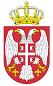 Република СрбијаМИНИСТАРСТВО ПОЉОПРИВРЕДЕ, ШУМАРСТВА И ВОДОПРИВРЕДЕУправа за аграрна плаћања               Број:  404-02-34/2017-07              Датум: 12.7.2017. годинеБеоград